           I-MESSAGES AND CONFLICT RESOLUTION 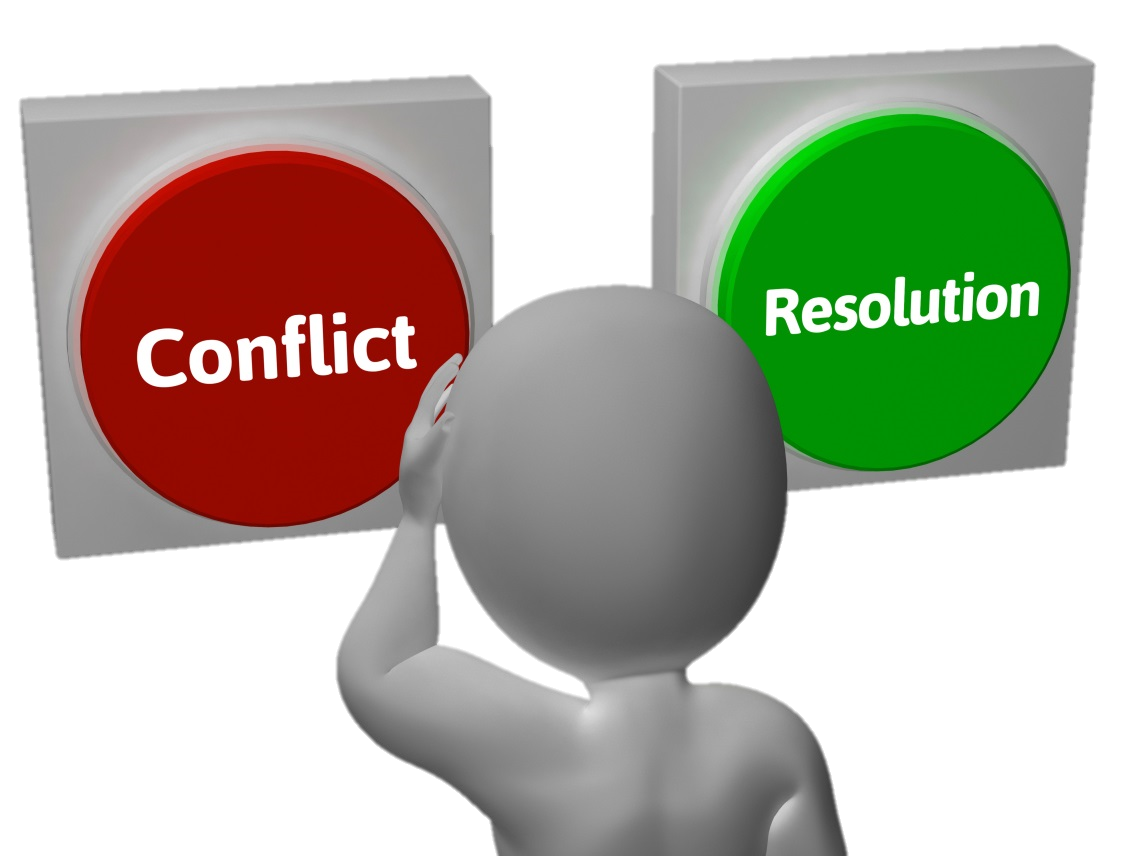 STUDY GUIDEName: _____________________________________Period: _____What are “I” Messages?“I” Messages are a helpful way of __________________________ and why you feel that way ________________________________ of your emotions.They allow you to ________________________ without others feeling _________________________________.  They do take ______________________ to use effectively.  There are _____________________ of an “I” Message…. Parts of an “I” MessageI feel...             (______________________________________)When you...    (______________________________________)Because…        (______________________________________)What I need... (______________________________________)Examples of “I” Messages______________ frustrated ______________ interrupt me _____________ I’m trying to talk.  ________________________ is for you to listen. ______________ worried _______________ don’t call home ____________ I don’t know where you are.  ____________________ is for you to call if you’re going to be late.  _______________ happy _______________ share your emotions ____________ then I know how you’re really feeling.  _________________ is for you to do that more often.  _____________ upset _______________ copy my homework _____________ it took me a long time.  ___________________ is for you to do your own work.  Conflict Resolution A conflict is a ________________________________ or misunderstanding.  There are 3 types of Conflict Styles or Behaviors:____________________________________________________________________________________AvoidanceThis style tries to ______________________ all together rather than face it.___________________ the subject“____________________” to avoid confrontation Avoiding the issue in _________________________________Communicating through the “_________________________” ConfrontationThis style is ________________and sometimes hostile. “_________________ or the highway” Very _______________________ and competitive Used to _____________________ and control “____________” MessagesCan _________________relationships Problem SolvingThis style shows a _______________________________ to solve the problem positively. Uses ________________________to solve the problem___________________ Attitude _____________________ communication“_____” MessagesPositive Conflict Resolution SkillsTry to stay ________________________________ Be aware of your ________________________________Use active listening skills to _________________________Focus on _______________________ instead of winning Ask ________________________Use appropriate body language / ________________________________ Use ________________________________ ______________________ about what is bothering youActive Listening SkillsPay _________________________Look at the speaker / _____________________________________ other tasks and listen.Listen with appropriate ______________________________Give ________________________ that show you are listening.  Don’t _______________________Don’t __________________________ to your own problems. Don’t let your __________________________________ Don’t _____________ the conversation.   Put the ______________________________! 